关于开展萧山区2023年度国高企认定拟申报工作的通知各镇街（平台），各有关企业：为切实做好我区2023年度高新技术企业培育和认定服务工作，现决定开展2023年度高新技术企业认定拟申报工作，有关事项通知如下：计划在2023年申请国高企认定的企业请在12月18日前扫描下方二维码填写拟申报备案表，该名单将作为后续培训辅导的重点，请各镇街（平台）做好本辖区内企业摸底发动工作，通知企业认真及时填报。联系人：高新产业科吴琪峰   82898522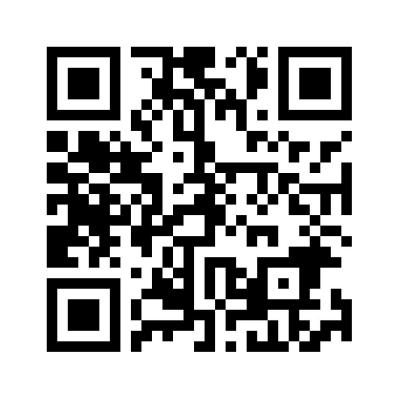 杭州市萧山区科学技术局2022年11月29日